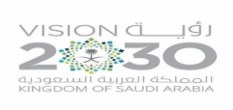 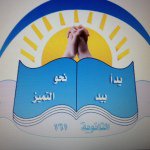 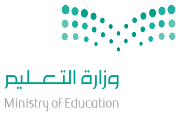                المملكة العربية السعودية                    وزارة التعليم                    الثانوية 161                                                                                   الأهداف السلوكيةالإجرائيةالمحتوىالمحتوىاستراتيجياتالتدريس الحديثةاستراتيجياتالتدريس الحديثةطرق وأساليب التدريسالوسائل والتقنيات المستخدمةالمهاراتالمكتسبةالمهاراتالمكتسبةالتقويم1-أن يعدد المتعلم مبادئ الرقابة.2-أن يوضح المتعلم توافق النظام الرقابي وطبيعة النشاط.3-أن يبين المتعلم هدف الرقابة.4-أن يوضح المتعلم السرعة في الرقابة.5-أن يشرح المتعلم الوضوح في الرقابة.6-أن يميز المتعلم بين أنواع الرقابة حسب موقعها من الأداء.مبادئ الرقابة:1- توافق النظام الرقابي وطبيعة النشاط: المنظمات الكبيرة الحجم والمتعددة المستويات الإدارية تتطلب نظاماً رقابياً اكثر دقة وكفاءة عن المنظمات الصغيرة.2-تصحيح الانحراف: هدف الرقابة ليس تصيد الأخطاء والمخطئ لمعاقبته وانما هو تصحيح الانحرافات والتعرف على اسبابها لتلافيها مستقبلاً.3-السرعة: الكثير من الأخطاء تصاحب العمل لذلك الرقابة تساعد في سرعة كشف الأخطاء وعلاجها ودخول التقنية سهل العمل4-الوضوح: وضوح الأنظمة والإجراءات له دور أساسي في فاعلية الرقابة لذلك لابد من شرح وتدريب العاملين في الأنظمة المعقدة قبل البدء فيها.                        أنوع الرقابة حسب موقعها من الأداء:الرقابة الأولية (قبل التنفيذ)    الرقابة التطويرية (وقت التنفيذ)   الرقابة اللاحقة (بعد التنفيذ)                                  مبادئ الرقابة:1- توافق النظام الرقابي وطبيعة النشاط: المنظمات الكبيرة الحجم والمتعددة المستويات الإدارية تتطلب نظاماً رقابياً اكثر دقة وكفاءة عن المنظمات الصغيرة.2-تصحيح الانحراف: هدف الرقابة ليس تصيد الأخطاء والمخطئ لمعاقبته وانما هو تصحيح الانحرافات والتعرف على اسبابها لتلافيها مستقبلاً.3-السرعة: الكثير من الأخطاء تصاحب العمل لذلك الرقابة تساعد في سرعة كشف الأخطاء وعلاجها ودخول التقنية سهل العمل4-الوضوح: وضوح الأنظمة والإجراءات له دور أساسي في فاعلية الرقابة لذلك لابد من شرح وتدريب العاملين في الأنظمة المعقدة قبل البدء فيها.                        أنوع الرقابة حسب موقعها من الأداء:الرقابة الأولية (قبل التنفيذ)    الرقابة التطويرية (وقت التنفيذ)   الرقابة اللاحقة (بعد التنفيذ)                                   التعلم التعاوني تمثيل الأدوار الخرائط الذهنية التعلم باللعب التعلم النشط حل المشكلات تعلم الأقران العصف الذهني التفكير الناقد التفكير الإبداعي البحث والاستكشاف خرائط المفاهيم أخرى........................................................................ التعلم التعاوني تمثيل الأدوار الخرائط الذهنية التعلم باللعب التعلم النشط حل المشكلات تعلم الأقران العصف الذهني التفكير الناقد التفكير الإبداعي البحث والاستكشاف خرائط المفاهيم أخرى........................................................................حوارومناقشةاستنتاجإلقائيةعرضاستقرائيةمحاضرةأخرى............................................................كتاب الطالب كتاب النشاطجهاز العرضشفافياتجهاز تسجيلمجسماتعيناتفيلم تعليميلوحاتمراجعأخرى...............................................................*عمليات التعلم الأساسية:الملاحظةالتصنيفجمع المعلوماتالاستنتاجأخرى..........................*عمليات التفكير الإبداعي:المرونةالطلاقةالأصالةالخيالالعصف الذهني*التفكير الناقد:تحديد الأولوياتالاستدلال أخرى..........................*عمليات التعلم الأساسية:الملاحظةالتصنيفجمع المعلوماتالاستنتاجأخرى..........................*عمليات التفكير الإبداعي:المرونةالطلاقةالأصالةالخيالالعصف الذهني*التفكير الناقد:تحديد الأولوياتالاستدلال أخرى..........................س: عددي مبادئ الرقابة؟س: وضحي توافق النظام الرقابي وطبيعة النشاط؟س: بيني هدف الرقابة؟س: وضحي السرعة في الرقابة؟س: اشرحي الوضوح في الرقابة؟س: ميزي بين أنواع الرقابة حسب موقعها من الأداء؟القرآن الكريمالسنة النبويةالحياةالأحداث الجاريةأخرى.................................القرآن الكريمالسنة النبويةالحياةالأحداث الجاريةأخرى.................................الملاحظةاسئلة وأجوبةأداء عملياختباراتأخرى..........................الملاحظةاسئلة وأجوبةأداء عملياختباراتأخرى..........................ورقة عملبحوثسلالم التقديرتقاريراستباناتأخرى...................ورقة عملبحوثسلالم التقديرتقاريراستباناتأخرى...................ورقة عملبحوثسلالم التقديرتقاريراستباناتأخرى...................ورقة عملبحوثسلالم التقديرتقاريراستباناتأخرى...................الواجب المنزلي:الواجب المنزلي: